Formato plantilla para los artículos del Congreso ISUF 2020La plantilla es aplicable a artículos de las ponencias que se presenten al Congreso.La longitud de los mismos ha de estar entre 4000 y 8000 palabras.Tamaño edición  DIN A4 VerticalLa plantilla está organizada de la siguiente manera:Primera Página: descripción de cómo ha de ser la primera página del artículo, donde se encontrarán los metadatos del mismo: Título, autor, palabras clave, y resumenPáginas 2-5: Cómo ha de estar redactado el texto, posición de las figuras, tipografía etc.Fuentes y formatosGráficos y tablasCitas y notasBibliografíaEl formato definido, tanto las tipografías como por la forma de organizar el artículo (una primera página de metadatos, un cuerpo del artículo y un anexo bibliográfico), se basa en los libros publicados de anteriores congresos del ISUF. Título de la ponencia (máximo 20 palabras Arial 14 bold)Title(máximo 20 palabras Arial 14 bold)Nombre y apellido Autor 1 (Arial 10)1(Departamento, Universidad) y e-mail (Arial 8).Para cada autor se repetirá este formatoPalabras clave: máximo 5 palabras clave separadas por comas. Las palabras clave pueden ser dobles (por ej. sostenibilidad ambiental)Resumen:. Se presenta un resumen del tema y de los principales puntos de la investigación que tratará el artículo El texto del resumen debe figurar en el idioma del artículo y en inglés con un máximo de 300 palabras en un único párrafo. Los remitentes deberán colgaren la web del Congreso el texto completo en un fichero .docx ciñéndose a las presentes normas. Sólo se tendrán en cuenta aquellos envíos que cumplan estrictamente las directrices para autores y el formato de esta plantilla.Keywords:Abstract:La ponencia comenzará siempre en la página 2 dejando la primera página para los metadatos. La longitud del texto debe ser de entre 4.000- 8.000 palabras, incluyendo notas y bibliografía. Se recomienda que las imágenes tengan una calidad suficiente, pero sin superar los 300 dpi para no aumentar el peso del archivo. Pagina formato DIN A4 vertical.Diseño de páginaMáximo de 8000 palabras con bibliografía. No se aceptarán los textos que no cumplan estos requisitos. El texto debe presentarse en castellano. En todos los casos debe incluirse título, palabras clave y abstract en inglés.Este documento recoge el formato de los textos completos de las comunicaciones. Todos los textos, figuras y tablas estarán incluidas dentro de los márgenes que tiene la plantilla.  Fuentes y formatosLas fuentes, tamaños y espacios que deben usarse son las indicadas en este documento. La fuente del cuerpo del texto será Book Antiqua 9TítulosLos títulos tendrán un máximo de tres niveles numerados con el sistema decimal. Los títulos principales deberán escribirse con Arial negrita, 12. El segundo nivel se escribirá con Arial negrita, 10. El tercer nivel de títulos se realizará con Arial cursiva 10. Pies de figuras y tablasLos pies de figuras y tablas se escribirán en Arial 8. Los textos incluidos en las figuras deberán ser de un tamaño suficiente para ser legibles.Gráficos y tablasPosiciónLos gráficos deberán estar intercalados con el texto (opción: en línea con el texto) y dentro de los mismos márgenes del texto. Se debe dejar un espacio entre el texto y el gráfico. Los títulos y las fuentes citadas debajo de cada gráfico deben ser en minúsculas Arial 8, sin espacio entre el gráfico y el texto.Para facilitar la transferencia de ficheros, debe usarse una resolución en .jpg de aproximadamente 600 kB como máximo.Las figuras y tablas se colocarán en un lugar próximo al que se citen por primera vez. Se colocará un pie Fig. seguido del número debajo de cada imagen o fotografía que corresponda y un pie Tabla seguido de un número correlativo debajo cada tabla. 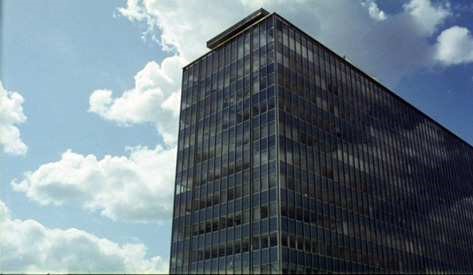 Fig. 01 Pie de fotografía. Fuente: (Lynch, 1960) ó Elaboración propia a partir de datos del INE (si corresponde a una elaboración propia) Las figuras, fotografías y tablas se alinearán centradas. Las tablas tendrán líneas de borde en la parte superior e inferior y bajo la cabecera.Citas y NotasDeben incluirse en el texto de la siguiente forma:Citas dentro del texto no literales-textualesLas referencias no literales (es decir, citando las ideas del autor, pero con las propias palabras) a artículos o libros figurarán en el texto entre paréntesis, indicando el apellido del autor y el año, separados por una coma (Martínez, 1998).En el caso de que en una misma referencia se incluyan varios libros o artículos, se citarán uno a continuación del otro por orden cronológico y separados por un punto y coma (Cirigliano, 1975; Sarramona, 1983; Marín, 1995).Si en la referencia se incluyen varios trabajos de un mismo autor, bastará poner el apellido y los años de los diferentes trabajos separados por comas, distinguiendo por letras (a, b, etc.) aquellos trabajos que haya publicado en el mismo año (Casas, 1985, 1986, 1987a, 1987b, 1995).Si el nombre del autor forma parte del texto, entre paréntesis sólo irá el año: Holmber (1985) afirmó que...Citas textualesLas citas textuales irán entrecomilladas y, a continuación y entre paréntesis, se indicará el apellido del autor del texto, el año y la página o páginas de la/s que se ha extraído dicho texto. Ejemplo: "por educación a distancia entendemos (...) contacto ocasional con otros estudiantes" (Rowntree, 1986:16).Si el nombre del autor forma parte del texto, sería así: Como Keegan (1986:102) señalaba "la educación contemporánea..."	NotasSe deben evitar al máximo las notas. Irán en la última página del artículo enumeración continua, con llamada superíndice en letra Book Antiqua 8. Las llamadas deben ir siempre después de un signo de puntuación.En caso de que no quepan en la última página del artículo junto con el resto del texto, se pondrá en la misma página que la bibliografía, alineado con la parte inferior de la mismaBibliografíaEn las referencias se incluyen bibliografía, páginas web, artículos y ordenanzas. La bibliografía irá en una página aparte inmediatamente después de la última página del artículo. El tipo de letra utilizado será Book Antiqua 9Obra completaPara obra de un solo autor: se escribe apellido en versalita, coma, inicial/es del nombre, punto, año de publicación, punto, título del libro en cursiva, punto, lugar de edición, dos puntos, editorial, punto. Ejemplo:Darling-Hamond, L. 2001. El derecho de aprender. Crear buenas escuelas para todos. Barcelona: Ariel.Entre uno y tres autores, indicar todos, separados por comas. Ejemplo:Green, A., Leney, T. y Wolf, A. 2001. Convergencias y divergencias en los sistemas europeos de educación y formación profesional. Barcelona: Pomares.Si hay más de tres autores, indicar el primero y el resto seguidos por et. al.De Solano, F. et al. 1987. Historia urbana de Iberoamérica: Tomo II La ciudad barroca 1573-1750. Madrid: Quingo CentenarioCapítulo de libroGuba, E. G. 1983. Criterios de credibilidad en la investigación naturalista. En J. Gimeno Sacristán yA. Pérez Gómez (comps.), La enseñanza: su teoría y su práctica (148-165). Madrid: Akal.Ponencias, congresos, conferencias y seminariosMoreno Olmedilla, J. M. 2001. La conflictividad en el aula. I Congreso Regional de Atención a la Diversidad de Castilla y León, Valladolid, 1-4 febrero (en papel).Varias obras del mismo autor:Bruner, J. 1961 El proceso de la educación. México: Uteha. — 1985: En busca de la mente. México: Fondo de Cultura Económica. 1988: Desarrollo cognitivo y educación. Madrid: Morata.Si el año de publicación es el mismo, se diferenciarán escribiendo una letra (a, b, etc.) después del año.Mención de editores o coordinadoresFernandez Berrocal, P. y Melero Zabal, M. A. (coords.). 1995. La interacción social en contextos educativos. Madrid: Siglo XXI.RevistasApellidos e iniciales del nombre del autor o autores separados por coma y en versalita, año de publicación entre paréntesis, punto, título del artículo, punto, seguido del nombre de la revista en cursiva, coma, número de la revista, coma, y páginas que comprende el trabajo dentro de la revista. Ejemplo:García Romero, A. y Fernández Alado, C. 1996. El sistema educativo en la nueva reforma. Revista de Educación (Madrid), 309, 498-789.Ordenanzas o DecretoNew York City Building Zone Resolution.1917. New York Title and Mortgage Company. New York.Llei d’Urbanisme de Catalunya. 2005. Text refós, aprovat per Decret legislatiu 1/2005, de 26 de juliol de 2005. DOUyT, Dirección Provincial de Ordenamiento Urbano y Territorial (2007). Lineamientos Estratégicos para la Región Metropolitana de Buenos Aires. Provincia de Buenos Aires, Ministerio de Infraestructura, Subsecretaría de Urbanismo y Vivienda. GCBA, Gobierno de la Ciudad de Buenos Aires, Dirección General de Estadística y Censos (2011). Ejes comerciales. Ciudad de Buenos Aires. Diciembre de 2010. Informe de resultados 453Fuentes electrónicasLos documentos publicados en Internet que se citen como referencia irán después de la bibliografía ordinaria, bajo el título «Fuentes electrónicas». Debe incluirse la fecha de consulta de la dirección. Ejemplo: http://www.revistaeducacion.mec.es (Consulta: 23/04/2006).Para más información consultar el sitio de la APA: www.apastyle.org/elecref/html